TISZAVASVÁRI VÁROS ÖNKORMÁNYZATAKÉPVISELŐ-TESTÜLETE253/2016. (IX.29.) Kt. számúhatározata(amely a 7/2016. (IX.29.) számú alapítói határozatnak minősül)A TIVA-SZOLG  TelepülésszolgáltatásiésVagyonkezelő Nonprofit Korlátolt Felelősségű Társaság viziközmű szolgáltatáshoz használt eszközeinek eladásárólTiszavasvári Város Önkormányzata Képviselő-testülete a Magyarország helyi önkormányzatairól szóló 2011. évi CLXXXIX. törvény 107.§-ban foglalt hatáskörében eljárva az alábbi határozatot hozza:A Hajdúkerületi és Bihari Viziközmű Szolgáltató ZRt. képviseletére jogosult Will Csaba elnök igazgató jelen határozat melléklete szerinti lista vonatkozásában tett nettó 3.000.000.- Ft, azaz nettó hárommillió Ft vételi ajánlatát elfogadja.Felkéri a polgármestert, hogy a döntésről a Tiva-Szolg Kft. ügyvezetőjét tájékoztassa, és utasítsa a szükséges intézkedés megtételére.Határidő: azonnal                            	Felelős: Dr. Fülöp Erik polgármester		Szabó András Tiva-Szolg Kft. ügyvezető	        Dr. Fülöp Erik								Badics Ildikó polgármester								    jegyző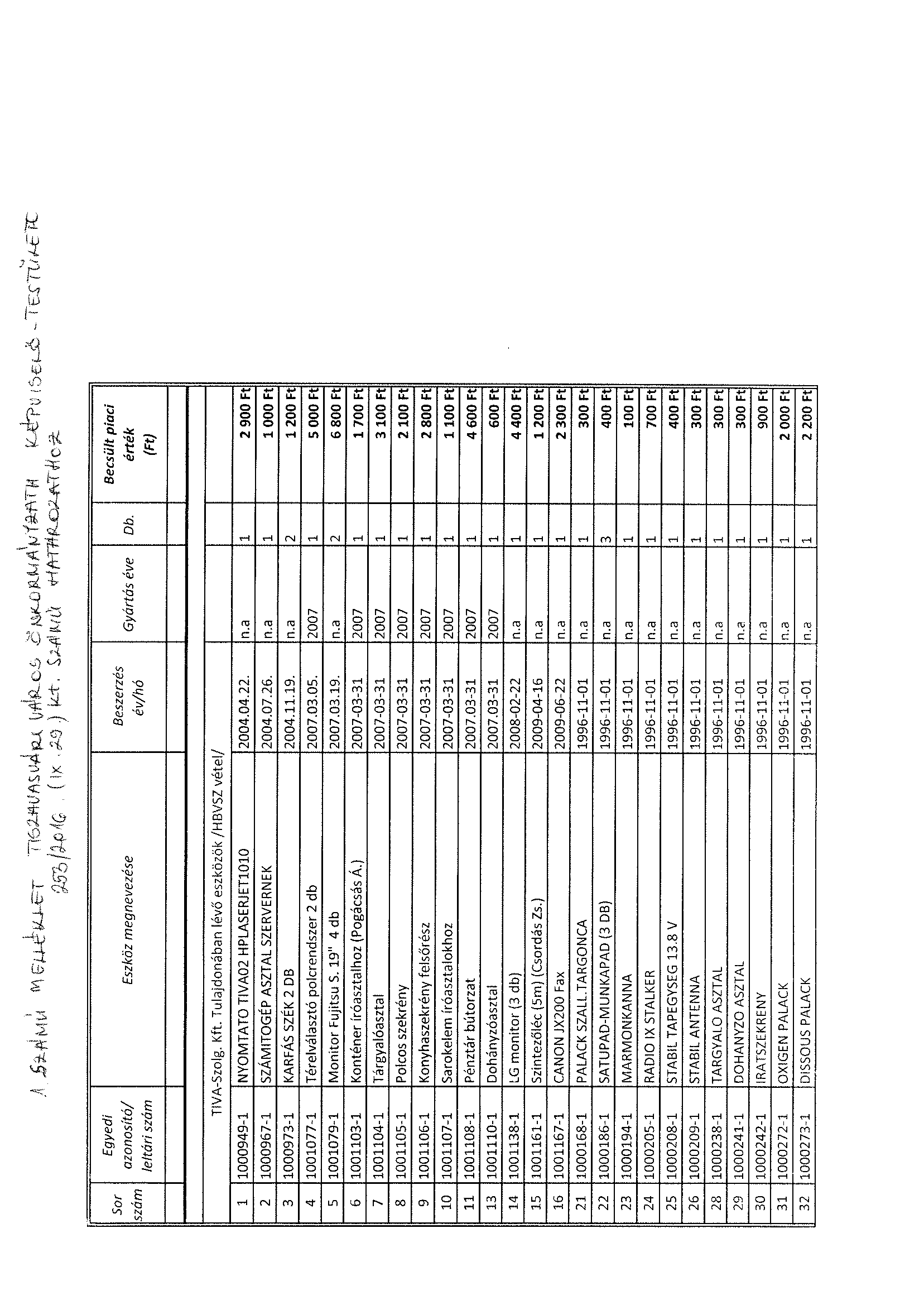 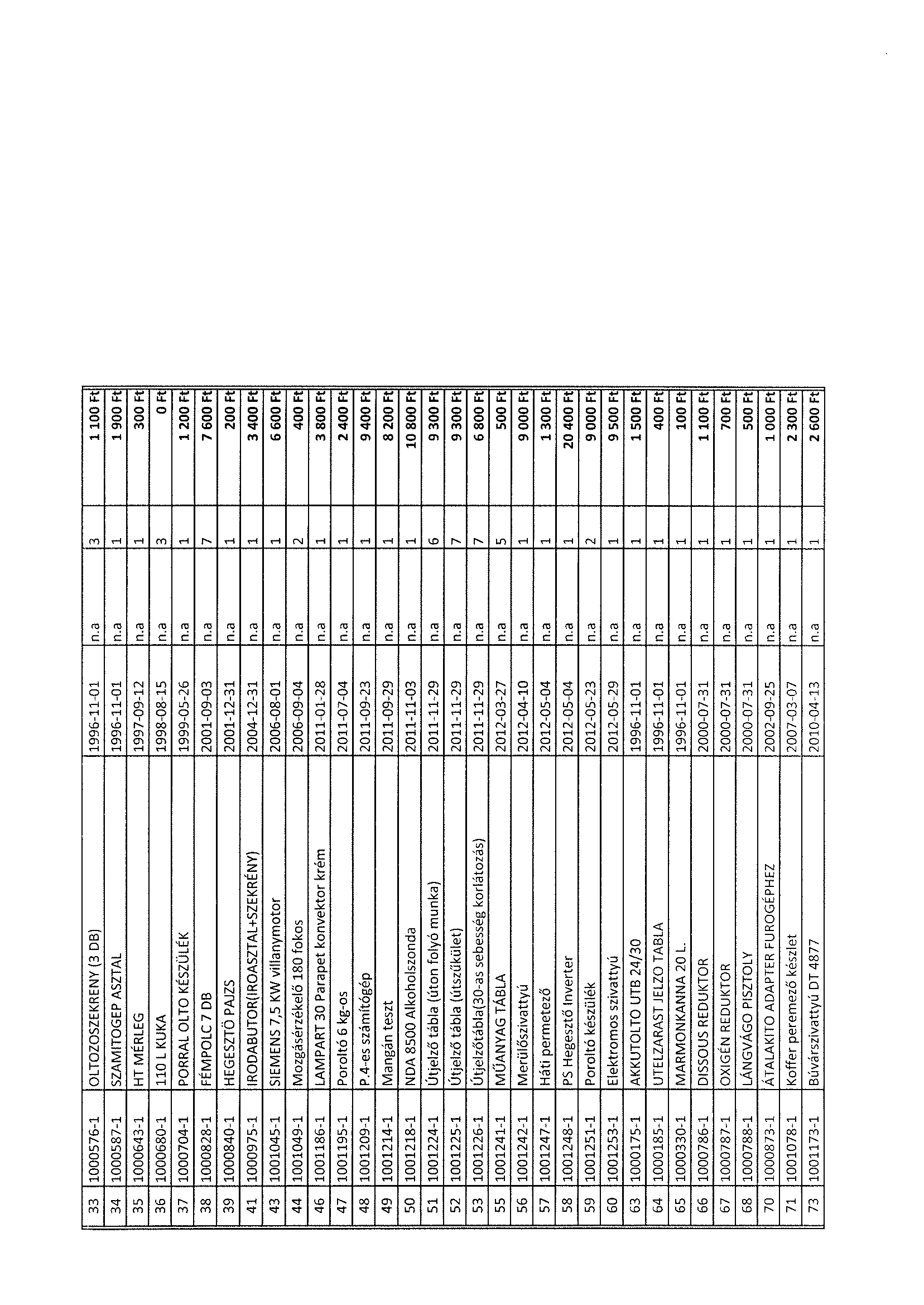 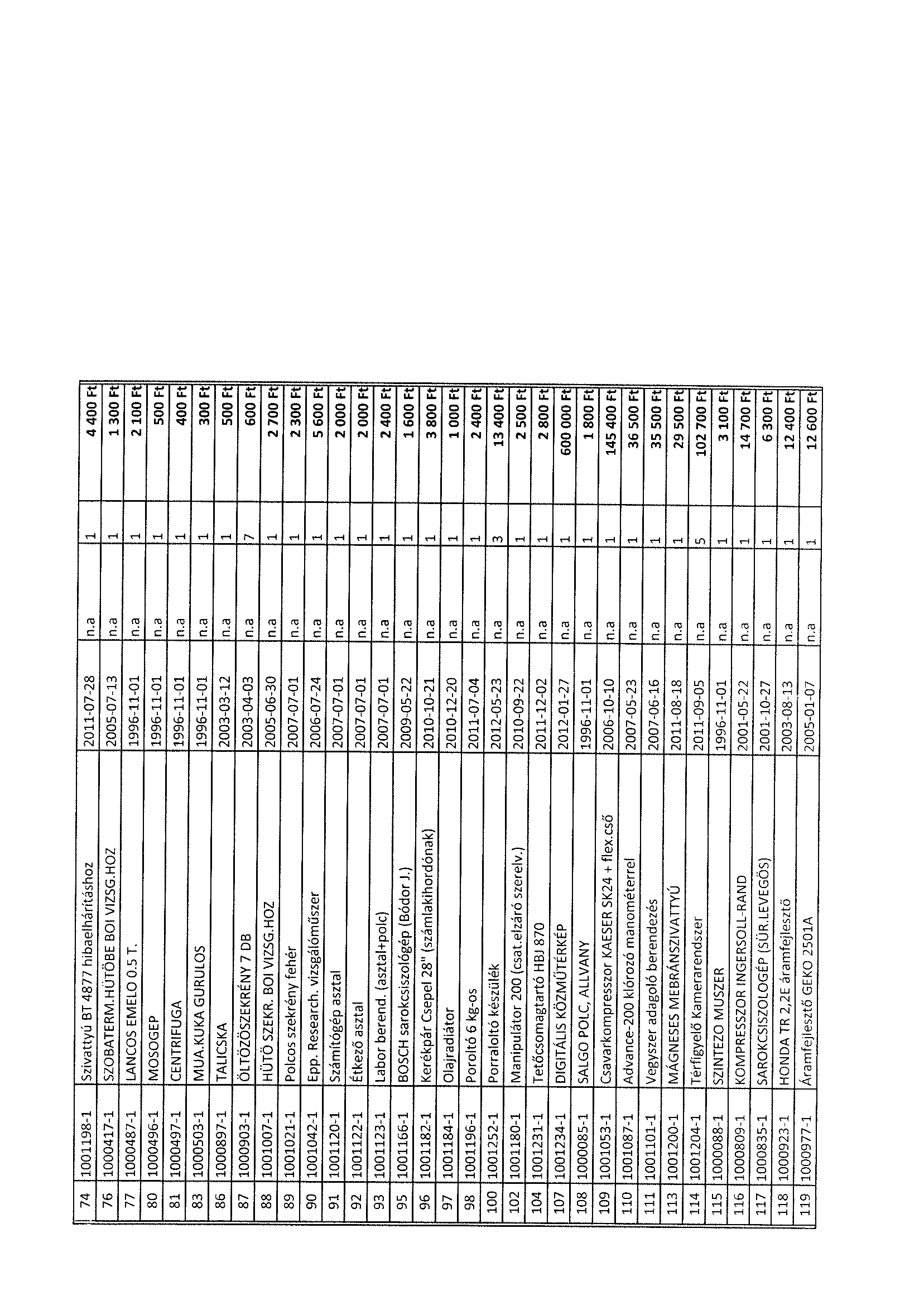 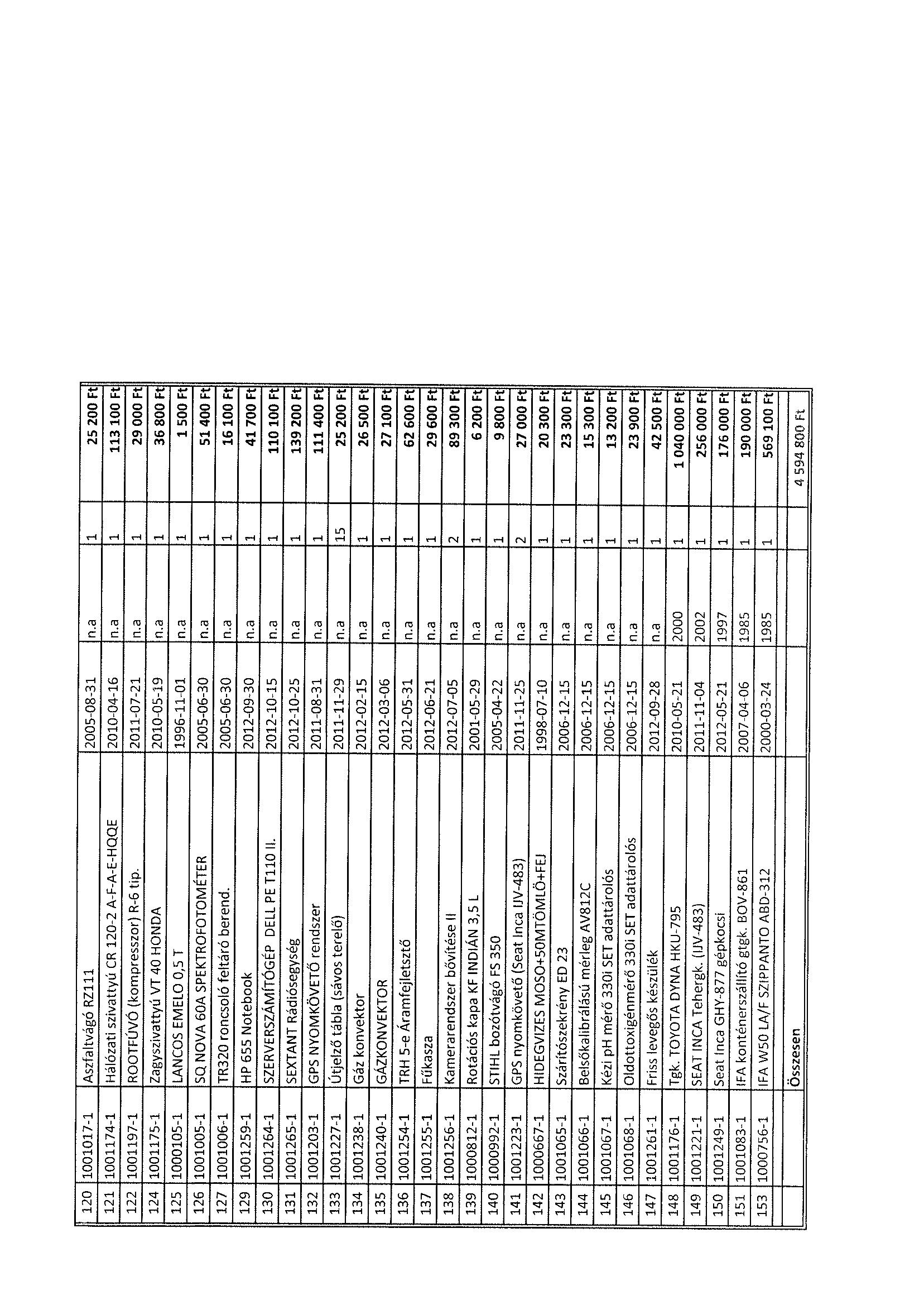 